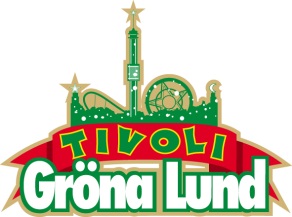 Pressmeddelande 2016-01-25GRÖNA LUND SÖKER ÖVER TUSEN NYA MEDARBETARETrots kyla och vinterväder inleds nu en av de mest hektiska perioderna för Gröna Lund. När tivolit slår upp sina portar den 23 april ska över 1 100 tjänster ha tillsatts, och nu startar sökandet efter de medarbetare som ska köra karusell, snurra sockervadd, servera mat och ta hand om Stockholms 133-åriga tivoli. Nytt för i år är ett samarbete med Arbetsförmedlingen där man kommer att anställa nyanlända.
Nu går startskottet för den rekryteringsprocess som från januari till och med april ska hitta 
1 129 nya medarbetare till Gröna Lund. Tivolit söker alltifrån karusellförare till tekniker och för de flesta av tjänsterna spelar det ingen roll vad som står på CV:et, det viktigaste är att man har rätt engagemang och personlighet. Gröna Lund fortsätter även sitt mångfaldsarbete gällande sina medarbetare genom att anställa personer över 50 år och medarbetare med olika funktionsnedsättningar. I år inleder även Gröna Lund ett samarbete med Arbetsförmedlingen, där man kommer att anställa nyanlända som får sitt första jobb i Sverige samt en egen fadder på tivolit. 
– Vi vill att våra gästers mångfald ska speglas av våra medarbetare. Därför fortsätter vi vårt samarbete med Arbetsförmedlingens Unga Funktionshindrade och vår rekrytering av medarbetare över 50 år, som har mycket att tillföra med sin arbetslivserfarenhet. Jag ser också fram emot att få välkomna flertalet nyanlända bland våra medarbetare. Dessa människor sitter på en fantastisk livserfarenhet och dessutom får vi medarbetare som talar flera olika språk, vilket är en enorm tillgång för oss i våra gästmöten, säger Gröna Lunds HR-chef Ida Troive.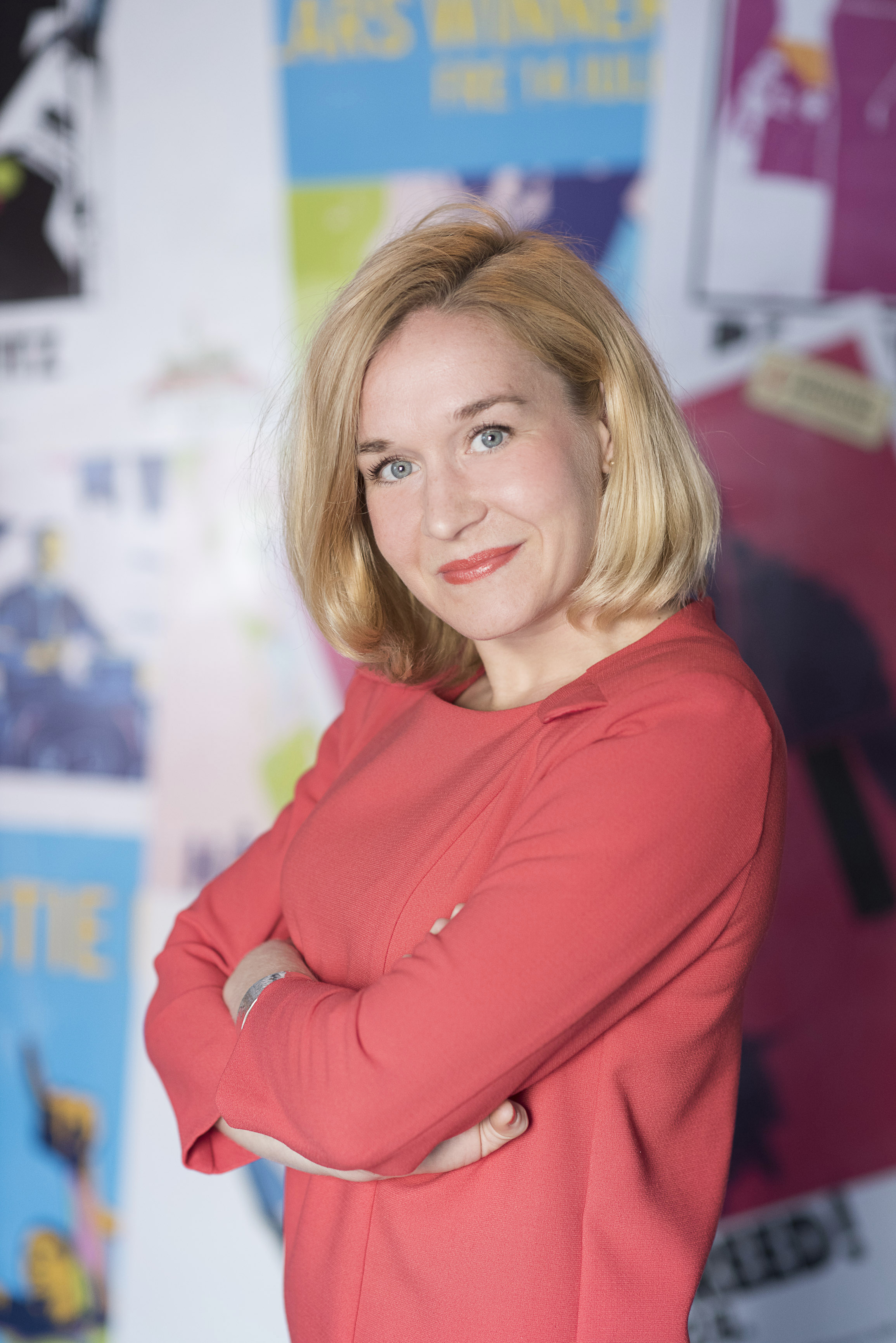 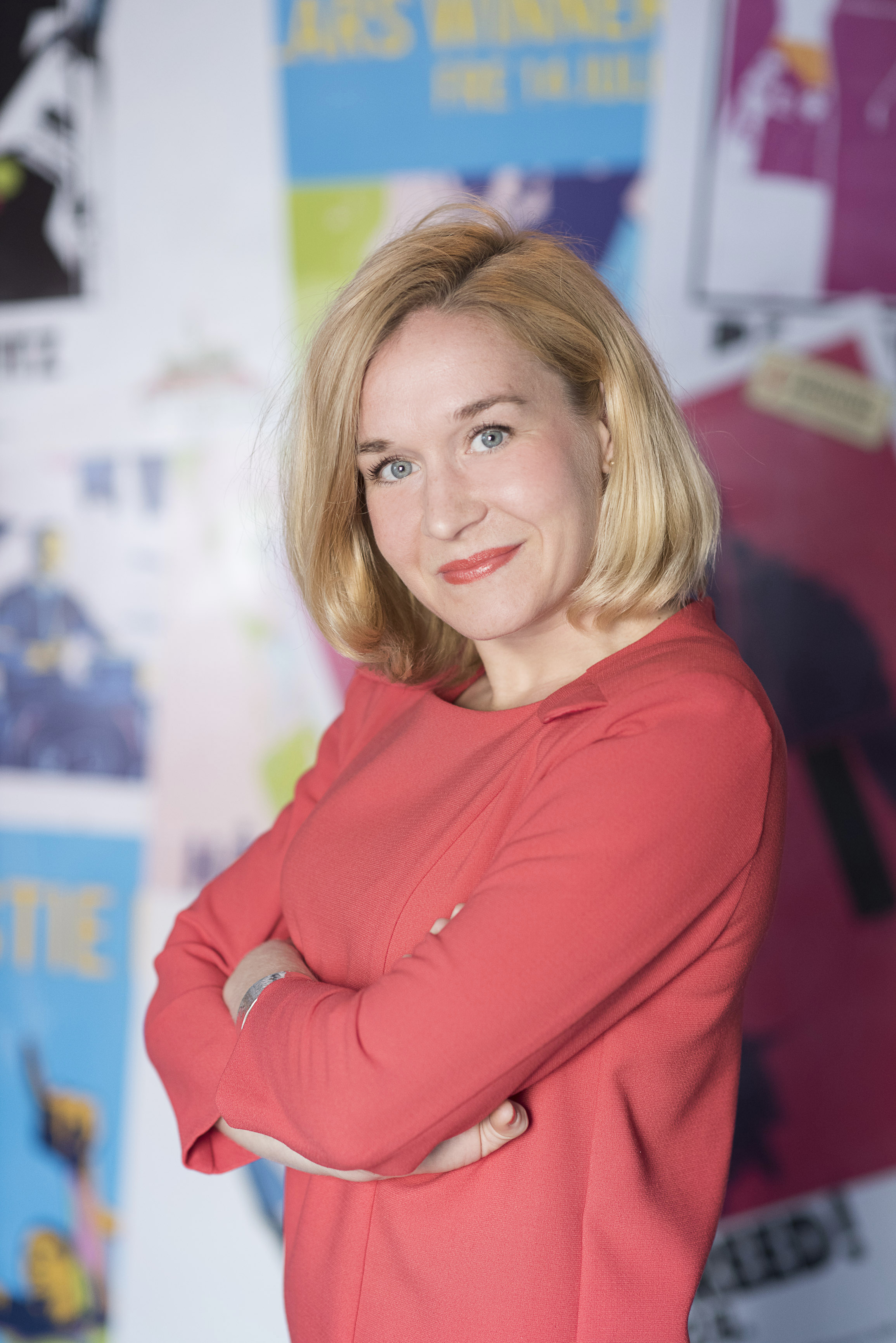 Fakta om Gröna Lunds rekrytering
Antal ansökningar som inkommer varje år: över 12 000 stAntal medarbetare som kommer anställas i år: 1 129 stÅlder på den äldsta medarbetaren: 82 årÅlder på den yngsta medarbetaren: 16 år
Samtliga tjänster går att söka via Parks and Resorts karriärsida: www.parksandresorts.com. 
För mer information kontakta Annika Troselius, Informationsansvarig på telefon 0708-580050 eller e-mail annika.troselius@gronalund.com. För pressbilder besök Gröna Lunds bildbank www.bilder.gronalund.com